Перепись населения: впервые через портал ГосуслугС 1 по 10 октября любой житель России, имеющий подтвержденную учетную запись на Едином портале государственных услуг в сети интернет gosuslugi.ru, сможет переписаться самостоятельно, заполнив электронный переписной лист.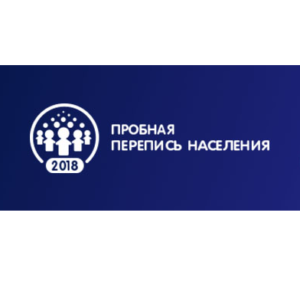 